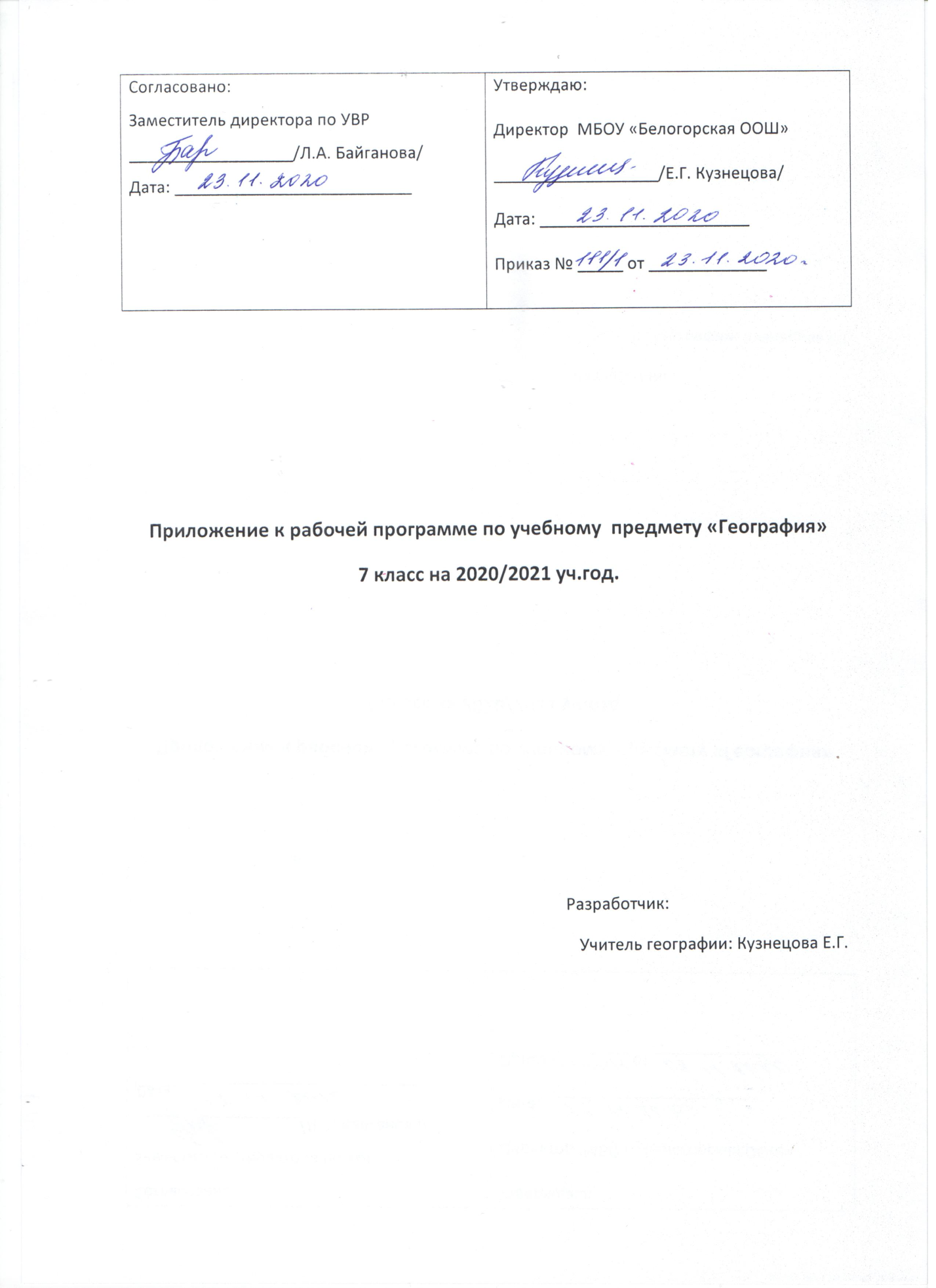 Приложение к рабочей программе по учебному предмету «География» на уровне основного общего образования на 2020-2021 учебный год, 7 класс I. Общие положения 1. Настоящее приложение разработано на основании Письма Минпросвещения России от 19.11. 2020 № ВБ-2141/03 «О методических рекомендациях», Методических рекомендаций Мипросвещения России по организации образовательного процесса общеобразовательных организаций на уровне основного общего образования на основе результатов Всероссийских проверочных работ, проведенных в сентябре-октябре 2020г, рабочей программы по географии, анализа проведенных ВПР на школьном уровне.2. Настоящее приложение разработано в целях: совершенствования преподавания учебного предмета география в 7 классе и повышения качества образования; корректировки организации образовательного процесса по учебному предмету на 2020/2021 учебный год на основе результатов Всероссийской проверочной работы, проведенной в сентябре-октябре 2020г. II. Изменения к рабочей программе по предмету ГЕОГРАФИЯПланируемые результаты обучения, направленного на формирование и развитие несформированных умений, видов деятельности, характеризующих достижение планируемых результатов освоения основной образовательной программы начального общего и основного общего образования, которые содержатся в обобщенном плане варианта проверочной работы по географии. Ученик научится- Определять понятия, устанавливать аналогии. -Иметь  представление о географии, ее роли в освоении планеты человеком. -Иметь представление об основных этапах географического освоения Земли, открытиях великих путешественников. -Давать характеристик географическим объектам м находить их на карте. -Уметь применять и преобразовывать знаки и символы, модели и схемы для решения учебных и познавательных за дач.-Научиться  устанавливать причинно- следственные связи, строить логическое рассуждение, умозаключение и делать выводы. Ученик получит возможность научиться -Овладеть основами картографической грамотности ,-Научиться ориентироваться в источниках географической информации: находить и извлекать необходимую информацию; карты для решения разнообразных задач,- Устанавливать причинно-следственные связи, строить логическое рассуждение, умозаключение и делать выводы. Практические умения и навыки использования количественных и качественных характеристик компонентов географической среды определять и сравнивать качественные и количественные показатели, характеризующие географические объекты, процессы и явления, их положение в пространстве; выявлять взаимодополняющую географическую информацию, представленную в одном или нескольких источниках. - использовать источники географической информации для решения различных задач.2. Содержание учебного предмета Изображения земной поверхности. Глобус и географическая карта. Развитие географических знаний о Земле. Человек на Земле. Изображения земной поверхности. План местности. Географическая карта. Атмосфера – воздушная оболочка Земли. Ветер. Графическое отображение направления ветра. Роза ветров. Температура воздуха. Суточный и годовой ход температур и его графическое отображение. Вода в атмосфере и атмосферные осадки. Географические объекты и природные комплексы своей местности. 3. Тематическое планирование 4. Календарно-тематическое планирование № п/пТема урокаКол-во часовКол-во часов на коррекцию№ п/пТема урокаКол-во часовКол-во часов на коррекцию1Почвы10,52Рельеф10,53Океаны214Материки10,55Оболочки Земли10,5№ п/пТема урокаКол-во часовКол-во к/рКорректировка образовательного процесса по результатам ВПРКорректировка образовательного процесса по результатам ВПРКорректировка образовательного процесса по результатам ВПР№ п/пТема урокаКол-во часовКол-во к/рТемаКол-во часов на коррекциюДата1Почвы1, на коррекцию 0,5Тест,1 Зональные типы почв0,503.12.20202Рельеф1, на коррекцию 0,5Практическая работа: «Составление графика рельефа местности по заданной линии»,1План и карта0,507.12.20203Океаны2, на коррекцию 1Тест,1Характеристика океанов110.12.20204Материки1, на коррекцию 0,5Практическая работа: «Материки и океаны»,1Планета Земля0,514.12.20205Оболочки Земли1, на коррекцию 0,5Практическая работа: «Составление схемы оболочек земли. Характеристика оболочек Земли»Воздушная оболочка Земли0,517.12.2020